В целях принятия  дополнительных мер по обеспечению безопасности дорожного движения в период подготовки и проведения  пррофилактических мероприятий «За безопасность  юных  участников дорожного движения!»  в школе проведено: С учетом эпидемиологической обстановкой в школе родительские собрания проходят в режиме онлайн; одним из вопросов при собеседовании с родителями «Организация досуга детей на каникулах с соблюдением правил БДД.«Уроки безопасности дорожного движения в очном   режиме с приглашением сотрудников ОГИБДД.Организованы профилактические  беседы с детьми на автоплощадке; в классах с приглашением сотрудников ОГИБДД по отработке навыков безопасного поведения в транспортной  среде; проведена акция «Детям безопасную дорогу» отрядом ЮИД с приглашением сотрудника ОГИБДД Смекалиной В.В. Проведены практические занятия на автоплощадке, игры. Организовано ежедневное проведение «минуток безопасности» с обучающимися 1 – 5 классов.Членами отряда ЮИД «Светофорчик» подготовлены и распространены  памятки – обращения  по безопасности  дорожного движения.В соцсетях «WhatsApp», школьный инстаграм, школьный сайт размещена информация о результатах проведенных мероприятий.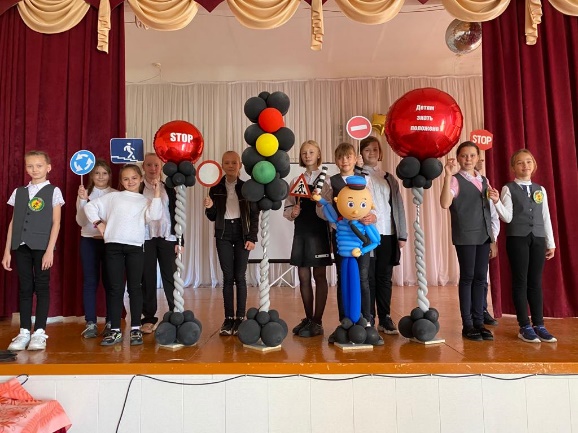 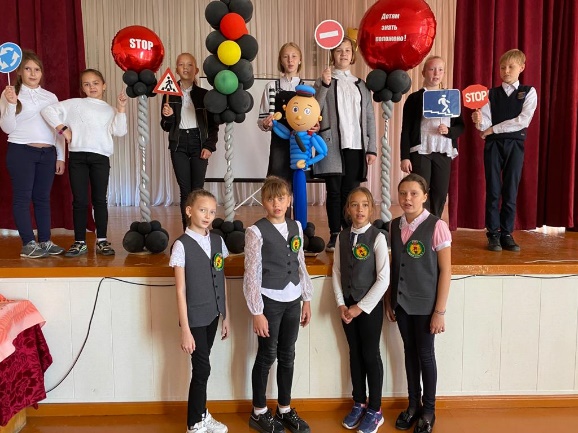 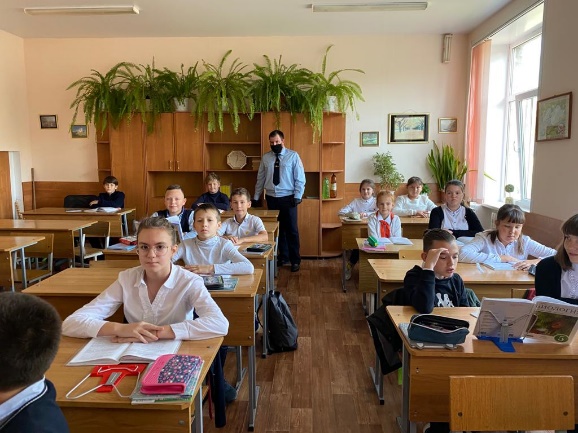 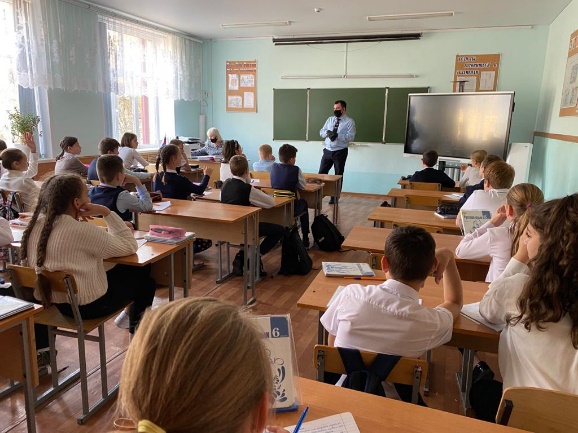 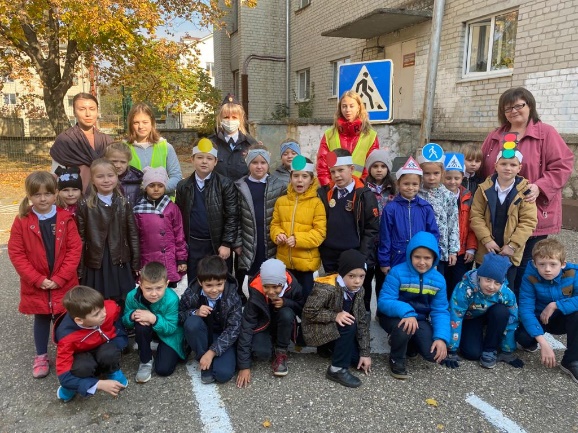 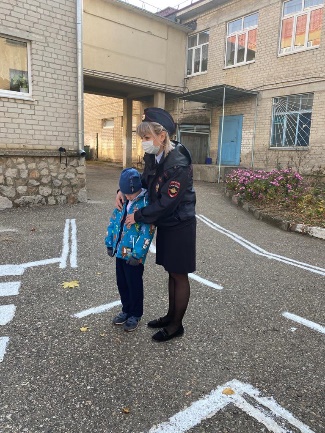 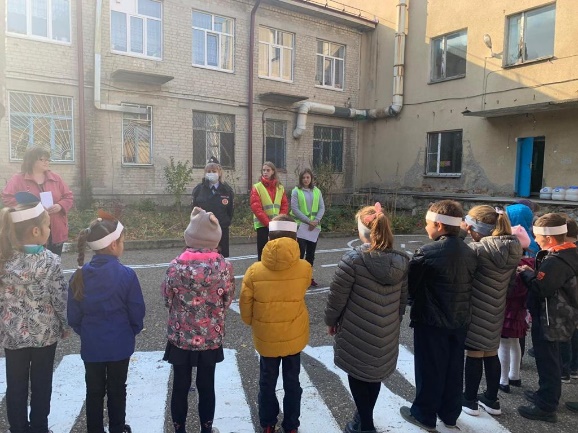 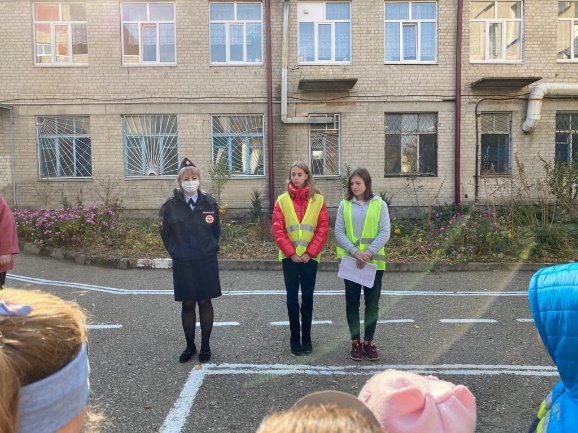 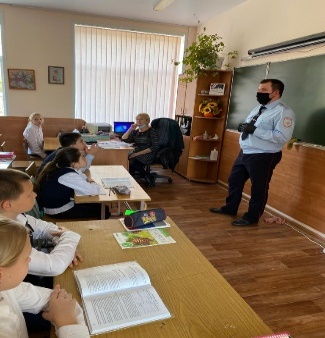 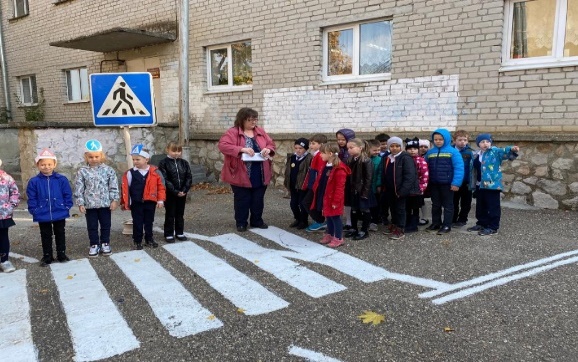 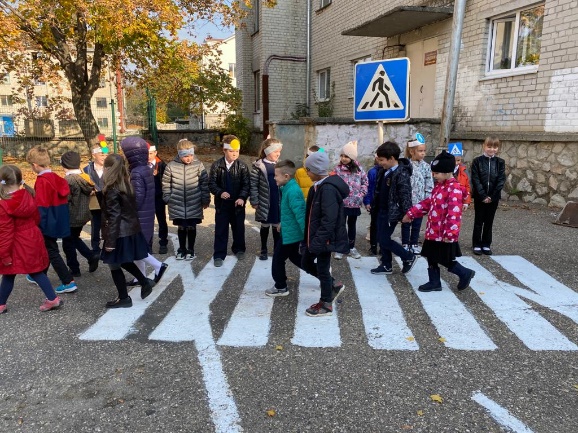 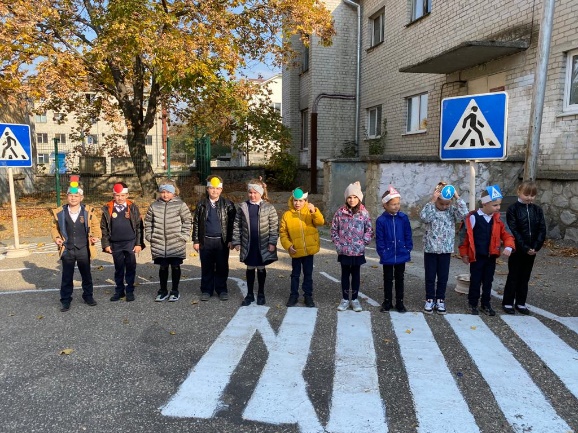 